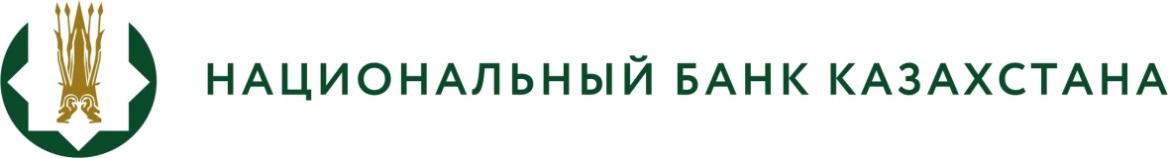 ПРЕСС - РЕЛИЗ № 20О ситуации на финансовом рынке 31 июля 2017 года 	  г. АлматыИнфляция и инфляционные ожидания в июне 2017 годаИнфляция в Республике Казахстан в июне 2017 года составила 0,4%, с начала текущего года – 3,7 %.Годовая инфляция сохранилась на уровне 7,5% и продолжает находиться в пределах целевого коридора 6-8% на 2017 год. Цены на продовольственные товары в годовом выражении повысились на 9,7%, непродовольственные товары – на 7,7%, платные услуги – на 4,8%.В июне 2017 года количественная оценка ожидаемой через год инфляции по результатам опроса населения составила 6,4% (график 1).График 1Инфляция и ожидаемая инфляцияИсточник: Комитет по статистике Министерства национальной экономики Республики Казахстан, 
GfK Kazakhstan Международные резервы и денежные агрегаты в июне 2017 года В июне 2017 года валовые международные резервы Национального Банка составили 30,0 млрд. долл. США, в том числе активы в иностранной валюте – 18,9 млрд. долл. США, активы в золоте – 11,2 млрд. долл. США.Поступление валюты на счета Правительства в Национальном Банке и увеличение остатков на текущих счетах клиентов в иностранной валюте были частично нейтрализованы операциями по пополнению активов Национального фонда, обслуживанию внешнего долга Правительства, завершению части операций валютно-процентный своп с банками. Также произошло снижение остатков на корреспондентских счетах банков в иностранной валюте и была осуществлена продажа валюты на внутреннем валютном рынке. За июнь 2017 года международные резервы страны в целом, включая активы Национального фонда в иностранной валюте (62,2 млрд. долл. США), составили 92,2 млрд. долл. США. Денежная база в июне 2017 года сжалась на 6,5% и составила 5 173,9 млрд. тенге. Узкая денежная база, т.е. денежная база без учета срочных депозитов банков второго уровня в Национальном Банке, сжалась на 2,3% до 4 862,3 млрд. тенге. Денежная масса в июне 2017 года увеличилась на 1,2% до 19 690,7 млрд. тенге, наличные деньги в обращении увеличились на 5,1% до 1 830,7 млрд. тенге.Операции Национального Банка в области денежно-кредитной политикиОперации Национального Банка были обусловлены целями проведения денежно-кредитной политики и ситуацией на денежном рынке, которая характеризовалась избыточной ликвидностью.С 6 июня базовая ставка снижена с 11% до 10,5% с сохранением симметричного коридора процентных ставок +/-1% (график 2).График 2Динамика базовой ставки и ее процентного коридораКраткосрочные ноты Национального Банка Казахстана. Объем эмиссии краткосрочных нот за июнь 2017 года составил 5 467,9 млрд. тенге. Были проведены 29 аукционов, в том числе 22 аукциона по размещению 7-дневных нот на сумму 4 967,5 млрд. тенге, 4 аукциона по размещению 1-месячных нот на сумму 358,2 млрд. тенге, 1 аукцион по размещению 3-месячных нот на сумму 60,0 млрд. тенге, 1 аукцион по размещению 6-месячных нот на сумму 32,2 млрд. тенге и 1 аукцион по размещению 
1-годичных нот на сумму 50,0 млрд. тенге.Средневзвешенная доходность по размещенным 7-дневным нотам составила 9,89%, по 1-месячным нотам – 9,74%, по 3-месячным нотам – 9,31%, по 6-месячным нотам – 9,29%, по 1-годичным нотам – 8,91%.Объем нот в обращении на конец июня 2017 года составил 2 914,2 млрд. тенге.По итогам июня 2017 года наблюдается снижение доходностей вдоль краткосрочного сектора кривой доходности вследствие снижения доходности по краткосрочным нотам Национального Банка (график 3). График 3Изменение безрисковой кривой доходностиИнструменты денежно-кредитной политики постоянного доступа. В июне Национальный Банк продолжил операции по изъятию избыточной ликвидности. По состоянию на 30 июня сальдо операций Национального Банка (открытая позиция Национального Банка) на денежном рынке составило 2,4 трлн. тенге. Основной объем избыточной ликвидности абсорбируется посредством размещения краткосрочных нот. В июне объем нот в обращении увеличился на 7,2% и составил 2,9 трлн. тенге. Объем открытой позиции Национального Банка по операциям прямое РЕПО составил 60,7 млрд. тенге, по операциям обратное РЕПО – 291,8 млрд. тенге, банковских депозитов в Национальном Банке – 271,3 млрд. тенге.Формирование индикатора TONIA, который является таргетируемой (целевой) ставкой при проведении операций денежно-кредитной политики на денежном рынке, происходило в основном близко к нижней границе процентного коридора базовой ставки (график 4). Средневзвешенное значение данного индикатора в июне 2017 года сложилось на уровне 9,60% годовых (в мае 2017 года – 10,07%).  График 4Динамика таргетируемого индикатора, %Валютный рынок в июне 2017 года В июне 2017 года обменный курс тенге изменялся в диапазоне 312,35-327,63 тенге за доллар США. На конец июня 2017 года биржевой курс тенге к доллару США составил 322,27 тенге за доллар США, ослабившись за месяц на 3,2% (с начала года укрепление на 3,3%).В июне 2017 года для ограничения возрастающей волатильности тенге на внутреннем валютном рынке Национальный Банк принял решение об удовлетворении избыточного спроса на доллары США, осуществив продажу в размере 101 млн. долларов США. Указанный объем интервенций составил 2,9% от общего объема торгов за июнь 2017 года.Общий объем операций по валютной паре KZT/USD в июне 2017 года увеличился на 6,7% и составил 13,5 млрд. долл. США, в том числе объем биржевых торгов на Казахстанской фондовой бирже увеличился за месяц на 4,7% до 3,5 млрд. долл. США, объем операций на внебиржевом валютном рынке – на 7,5% до 10,0 млрд. долл. США. В июне 2017 года объем нетто-покупки наличных долларов США населением в обменных пунктах составил 316,0 млн. долларов США.Депозитный рынок по состоянию на конец июня 2017 годаОбъем депозитов резидентов в депозитных организациях на конец июня 2017 года составил 17 860,1 млрд. тенге, увеличившись за месяц на 0,9%. Депозиты юридических лиц сократились на 0,7% до 10 058,3 млрд. тенге, депозиты физических лиц увеличились на 3% до 7 801,8 млрд. тенге.По состоянию на конец июня 2017 года объем депозитов в национальной валюте составил 9 021,4 млрд. тенге (снижение за месяц на 1,6%), депозиты в иностранной валюте за месяц выросли на 3,5% до 8 838,6 млрд. тенге, главным образом, за счет валютной переоценки в результате ослабления тенге. Уровень долларизации в июне вырос с 48,2% до 49,5%. Объем депозитов в национальной валюте четвертый месяц подряд превышает объем депозитов в иностранной валюте. Депозиты юридических лиц в национальной валюте сократились в июне 2017 года на 4,9% и составили 5 486,2 млрд. тенге, в иностранной валюте увеличились на 4,8% до 4 572,1 млрд. тенге (45,5% от депозитов юридических лиц).Депозиты физических лиц в тенге в июне 2017 года увеличились на 4,0% и составили 3 535,2 млрд. тенге, в иностранной валюте выросли на 2,1% и составили 4 266,6 млрд. тенге (54,7% от депозитов физических лиц).Срочные депозиты за июнь сократились на 0,9% и составили 11 931,9 млрд. тенге. В структуре срочных депозитов вклады в национальной валюте составили 5 841,2 млрд. тенге (увеличение за месяц на 1,1%), в иностранной валюте – 6 090,7 млрд. тенге (снижение за месяц на 2,8%).В июне 2017 года средневзвешенная ставка вознаграждения по срочным депозитам в национальной валюте небанковских юридических лиц сложилась на уровне 8,2% (в декабре 2016 года – 10,5%), по депозитам физических лиц – 12,4% (12,2%).Кредитный рынок по состоянию на конец июня 2017 годаОбъем кредитования банками экономики на конец июня 2017 года составил 12 701,6 млрд. тенге, увеличившись за месяц на 0,8%. Объем кредитов юридическим лицам в июне 2017 года увеличился на 0,2% до 8 489,9 млрд. тенге, физическим лицам – на 2,0% до 4 211,7 млрд. тенге.Объем кредитов в национальной валюте увеличился за месяц на 1,5% до 9 034,8 млрд. тенге. В их структуре кредиты юридическим лицам повысились на 1,0%, а физическим лицам – на 2,2%. Объем кредитов в иностранной валюте сократился на 1,0% до 3 666,9 млрд. тенге, в том числе кредиты юридическим лицам снизились на 1,1%, физическим лицам – на 0,3%. Удельный вес кредитов в тенге увеличился за месяц с 70,6% до 71,1%.Объем долгосрочных кредитов на конец июня 2017 года увеличился на 1,1% до 10 677,7 млрд. тенге, краткосрочных – снизился на 1,2% до 2 023,9 млрд. тенге.Кредитование субъектов малого предпринимательства за июнь 2017 года увеличилось на 2,2% до 3 110,1 млрд. тенге (24,5% от общего объема кредитов экономике). В отраслевой разбивке наиболее значительная сумма кредитов банков экономике приходится на такие отрасли, как торговля (доля в общем объеме – 19,0%), промышленность (13,9%), строительство (7,7%), сельское хозяйство (5,9%) и транспорт (4,6%).В июне 2017 года средневзвешенная ставка вознаграждения по кредитам, выданным в национальной валюте небанковским юридическим лицам, составила 14,0% (в декабре 2016 года – 14,5%), физическим лицам – 18,6% (18,4%).Платежные системы на конец июня 2017 годаПо состоянию на 1 июля 2017 года на территории Республики Казахстан функционирует 19 платежных систем, в том числе платежные системы Национального Банка, системы денежных переводов, системы платежных карточек и иные платежные системы. За январь-июнь 2017 года через платежные системы Национального Банка (Межбанковскую систему переводов денег и Систему межбанковского клиринга) было проведено 16,7 млн. транзакций на сумму 418 948,9 млрд. тенге (по сравнению с аналогичным периодом 2016 года количество платежей уменьшилось на 3,6%, сумма платежей выросла на 56,1%). В среднем за день через указанные платежные системы проводится 137,7 тыс. транзакций на сумму 3 462,4 млрд. тенге.  Через частные системы денежных переводов в январе-июне 2017 года  проведено (отправлено) 1,3 млн. транзакций на сумму 213,1 млрд. тенге, рост объемов переводов денег по сравнению с аналогичным периодом 2016 года составил 24%. В большинстве случаев указанные системы используются населением страны для переводов денег за пределы Казахстана – 95,4% от общего количества (1,2 млн. транзакций) и 91,1% от общей суммы (203,3 млрд. тенге) отправленных через системы транзакций.Объем произведенных операций с использованием платежных карточек казахстанских эмитентов за январь-июнь 2017 года составил 204,8 млн. транзакций на сумму 6,1 трлн. тенге (по сравнению с аналогичным периодом 2016 года количество транзакций увеличилось на 31,8%, сумма – на 26,6%). При этом доля количества безналичных платежей в общей структуре операций с использованием платежных карточек казахстанских эмитентов по сравнению с аналогичным периодом 2016 года выросла с  34,8% до 44,7%, доля объема безналичных платежей увеличилась с 14,6% до 18,7%.   Выпуск платежных карточек в Республике Казахстан по состоянию на 1 июля 2017 года осуществляли 25 банков и АО «Казпочта», общее количество эмитированных и распространенных платежных карточек составило 16,7 млн. единиц. Сеть обслуживания платежных карточек по состоянию на 1 июля 2017 года представлена следующим образом: 9,7 тыс. банкоматов, 120,8 тыс. POS-терминалов, 968 банковских киосков.  При этом на 1 июля 2017 года в Казахстане действовали 73,2 тыс. принимающих к оплате платежные карточки торговых предприятий, что на 29% превысило их количество на 1 июля 2016 года.Банковский сектор в июне 2017 года По состоянию на 1 июля 2017 года банковский сектор Республики Казахстан представлен 33 банками. Совокупные активы банковского сектора на 1 июля 2017 года составили 25 141,6 млрд. тенге, снизившись с начала текущего года на 1,6%. В структуре активов преимущественную долю занимают кредиты – 57,7%, портфель ценных бумаг – 13,3%, наличные деньги, аффинированные драгоценные металлы и корреспондентские счета – 11,6%.Кредиты, по которым имеется просроченная задолженность более 90 дней (NPL), составили 1 663,0 млрд. тенге или 10,7% от ссудного портфеля.Провизии по ссудному портфелю сформированы в размере 1 734,4 млрд. тенге или 11,2% от ссудного портфеля (на начало 2017 года – 1 642,9 млрд. тенге или 10,6%).Размер совокупных обязательств банковского сектора по состоянию на 1 июля 2017 года составил 22 148,7 млрд. тенге, уменьшившись по сравнению с 1 января 2017 года на 2,5%. В структуре обязательств банков наиболее высокую долю занимают вклады клиентов – 75,9%, выпущенные в обращение ценные бумаги – 6,4%, займы, полученные от других банков и организаций, осуществляющих отдельные виды банковских операций, – 6,6%. Обязательства банков перед нерезидентами Республики Казахстан в совокупных обязательствах снизились с начала 2017 года с 7,4% до 5,6% (или с 1 687,5 млрд. тенге до 1 237,9 млрд. тенге)Совокупный собственный капитал банковского сектора по состоянию на 1 июля 2017 года составил 2 993,0 млрд. тенге, увеличившись за январь-июнь 2017 года на 5,4%.Чистая прибыль (превышение текущих доходов над текущими расходами), полученная банками второго уровня с начала текущего года, составила 204,0 млрд. тенге (за аналогичный период 2016 года – 204,6 млрд. тенге). Чистая процентная маржа и процентный спрэд банков второго уровня по состоянию на 1 июля 2017 года составили 4,5% и 3,8% соответственно.Страховой сектор в июне 2017 годаПо состоянию на 1 июля 2017 года страховой сектор представлен 32 страховыми (перестраховочными) организациями. Совокупный объем активов страховых (перестраховочных) организаций на 1 июля 2017 года составил 895,4 млрд. тенге, увеличение с начала года на 4,5%.Обязательства страховых (перестраховочных) организаций составили 496,2 млрд. тенге, рост с начала года – на 9,2%. Объем страховых резервов, сформированных страховыми (перестраховочными) организациями для обеспечения исполнения принятых обязательств по действующим договорам страхования и перестрахования, по сравнению с началом года вырос на 8,6% и составил 448,3 млрд. тенге.Собственный капитал составил 399,1 млрд. тенге, уменьшение с начала года – на 0,7%.Страховые премии по состоянию на 1 июля 2017 года увеличились на 3,3% по сравнению с аналогичным показателем 2016 года и составили 204,4 млрд. тенге, из них объем страховых премий, принятых по прямым договорам страхования, – 183,6 млрд. тенге.По итогам шести месяцев 2017 года страховые премии по отрасли «страхование жизни» составили 32,4 млрд. тенге, что на 35,6% больше, чем за аналогичный период 2016 года. Доля страховых премий, собранных по отрасли «страхование жизни», в совокупных страховых премиях составила 15,9% против 12,1% на 1 июля 2016 года.Объем страховых премий, переданных на перестрахование, составил 75,2 млрд. тенге или 36,8% от совокупного объема страховых премий. При этом на перестрахование нерезидентам Республики Казахстан передано 87,2% от страховых премий, переданных на перестрахование.Общий объем страховых выплат (за вычетом страховых выплат, осуществленных по договорам, принятым в перестрахование), произведенных с начала 2017 года, составил 38,5 млрд. тенге, что на 3,8% меньше, чем за аналогичный период 2016 года.Пенсионная система за январь-июнь 2017 годаПенсионные накопления вкладчиков (получателей) по состоянию на 1 июля 2017 года составили 7 135,3 млрд. тенге, увеличившись за январь-июнь 2017 года на 450,1 млрд. тенге (6,7%).За январь-июнь 2017 год произошло увеличение «чистого» дохода от инвестирования пенсионных активов на 205,7  млрд. тенге, который на 1 июля 2017 года составил 2 430,0 млрд. тенге. Количество индивидуальных пенсионных счетов вкладчиков по обязательным пенсионным взносам (без учета ИПС не имеющих пенсионные накопления) на 1 июля 2017 года составило 9,4 млн. счетов.Сумма пенсионных выплат за январь-июнь 2017 года составила 121,2 млрд. тенге.Основную долю совокупного инвестиционного портфеля ЕНПФ на 1 июля 2017 года, по-прежнему, занимают государственные ценные бумаги РК и корпоративные ценные бумаги эмитентов РК (42,4% и 33,5% соответственно, от общего объема пенсионных активов). В свою очередь, на долю вкладов в банках пришлось 8,5% от общего объема пенсионных активов.Более подробную информацию можно получить по телефону:+7 (727) 270 45 85e-mail: press@nationalbank.kzwww.nationalbank.kz